  [ а р а р                                           ПОСТАНОВЛЕНИЕ12 февраль 2020 й                                 № 1                       12 февраля 2020 г    ОБ УТВЕРЖДЕНИИ ПОРЯДКА СОСТАВЛЕНИЯ И ВЕДЕНИЯ КАССОВОГОПЛАНА ИСПОЛНЕНИЯ БЮДЖЕТА СЕЛЬСКОГО ПОСЕЛЕНИЯ СТАРОКАЛМАШЕВСКИЙ СЕЛЬСОВЕТ МУНИЦИПАЛЬНОГО РАЙОНА ЧЕКМАГУШЕВСКИЙ  РАЙОН РЕСПУБЛИКИ БАШКОРТОСТАН В ТЕКУЩЕМ ФИНАНСОВОМ ГОДУВ соответствии со статьей 217.1 Бюджетного кодекса Российской Федерации, в целях совершенствования организации исполнения бюджета  сельского поселения Старокалмашевский сельсовет муниципального района  Чекмагушевский район Республики Башкортостан, а также учитывая Приказ Министерства финансов Республики Башкортостан от 18 марта 2019 года № 59 «О внесении изменений в приказ Министерства финансов Республики Башкортостан от 29 января 2010 года № 8 «Об утверждении порядка составления и ведения кассового плана исполнения бюджета Республики Башкортостан в текущем финансовом году», Администрация сельского поселения Старокалмашевский сельсовет муниципального района  Чекмагушевский район Республики Башкортостан ПОСТАНОВЛЯЕТ:1. Утвердить прилагаемый Порядок составления и ведения кассового плана исполнения бюджета сельского поселения Старокалмашевский сельсовет муниципального района  Чекмагушевский район Республики Башкортостан в текущем финансовом году.2. Постановление  Администрации сельского поселения Старокалмашевский сельсовет муниципального района  Чекмагушевский район Республики Башкортостан от 06.10.2014 года № 29  «Об утверждении Порядка составления и ведения кассового плана исполнения бюджета сельского поселения Старокалмашевский сельсовет муниципального района  Чекмагушевский район Республики Башкортостан»  считать утратившим силу.3.Настоящее постановление вступает в силу с момента подписания.4.Контроль за исполнением настоящего постановления оставляю за собой.  Глава сельского поселения			            А.А.Еникеева	                             Утвержден                                                                                                                                                                         	                                                       постановлением администрации                                                                  сельского поселения Старокалмашевский                                                                           сельсовет муниципального района                                                     Чекмагушевский район                                                        Республики Башкортостан                                                              от 12.02.2020     г. № 1ПОРЯДОКСОСТАВЛЕНИЯ И ВЕДЕНИЯ КАССОВОГО ПЛАНА ИСПОЛНЕНИЯ БЮДЖЕТА СЕЛЬСКОГО ПОСЕЛЕНИЯ СТАРОКАЛМАШЕВСКИЙ СЕЛЬСОВЕТ  МУНИЦИПАЛЬНОГО РАЙОНА ЧЕКМАГУШЕВСКИЙ  РАЙОН  РЕСПУБЛИКИ БАШКОРТОСТАНI. Общие положения1. Настоящий Порядок составления и ведения кассового плана исполнения бюджета сельского поселения Старокалмашевский сельсовет муниципального района Чекмагушевский район Республики Башкортостан в текущем финансовом году (далее - Порядок) разработан в соответствии со статьей 217.1 Бюджетного кодекса Российской Федерации и определяет правила составления и ведения кассового плана исполнения бюджета сельского поселения Старокалмашевский сельсовет муниципального района Чекмагушевский  район Республики Башкортостан.2. Кассовый план исполнения бюджета сельского поселения Старокалмашевский сельсовет муниципального района Чекмагушевский район Республики Башкортостан (далее - кассовый план) на очередной финансовый год составляется по форме согласно приложению №4 к настоящему Порядку и утверждается Главой сельского поселения .3. Составление и ведение кассового плана осуществляется на основании:показателей для кассового плана по кассовым поступлениям доходов бюджета сельского поселения Старокалмашевский сельсовет муниципального района Чекмагушевский район Республики Башкортостан, формируемых в порядке, предусмотренном главой  II настоящего Порядка;показателей для кассового плана по кассовым выплатам по расходам бюджета сельского поселения Старокалмашевский сельсовет муниципального района Чекмагушевский район Республики Башкортостан, формируемых в порядке, предусмотренном главой III настоящего Порядка;показателей для кассового плана по кассовым поступлениям и кассовым выплатам  по источникам финансирования дефицита бюджета сельского поселения Старокалмашевский сельсовет муниципального района Чекмагушевский район Республики Башкортостан, формируемых в порядке, предусмотренном главой IV настоящего Порядка;иных необходимых показателей.4. Уточнение и представление показателей для кассового плана осуществляется в порядке, предусмотренном главами II - IV настоящего Порядка.II. Порядок составления, уточнения и представления показателейдля кассового плана по кассовым поступлениям доходов бюджета     сельского поселения Старокалмашевский сельсовет муниципального      района Чекмагушевский район Республики Башкортостан5. Показатели для кассового плана по кассовым поступлениям доходов бюджета сельского поселения Старокалмашевский сельсовет муниципального района Чекмагушевский район Республики Башкортостан формируются на основании сведений, о помесячном распределении поступлений доходов в бюджет сельского поселения Старокалмашевский сельсовет муниципального района Чекмагушевский район Республики Башкортостан на текущий финансовый год (приложение N 1 к настоящему Порядку).6. В целях составления кассового плана не позднее пятого рабочего дня со дня принятия решения Совета сельского поселения Старокалмашевский сельсовет муниципального района Чекмагушевский район Республики Башкортостан о бюджете сельского поселения Старокалмашевский сельсовет муниципального района Чекмагушевский район Республики Башкортостан на очередной финансовый год и плановый период формируется и представляется  помесячное распределение поступлений соответствующих доходов в бюджет сельского поселения Старокалмашевский сельсовет муниципального района Чекмагушевский район Республики Башкортостан на текущий финансового года:главными администраторами доходов бюджета сельского поселения Старокалмашевский сельсовет муниципального района Чекмагушевский район Республики Башкортостан по налоговым и неналоговым доходам, по безвозмездным поступлениям в Администрацию сельского поселения Старокалмашевский сельсовет муниципального района Чекмагушевский район Республики Башкортостан, осуществляющий функции по составлению и ведению кассового плана .7. В целях ведения кассового плана главные администраторы доходов бюджета сельского поселения Старокалмашевский сельсовет муниципального района Чекмагушевский  район Республики Башкортостан формируют уточненные сведения о помесячном распределении администрируемых ими поступлений соответствующих доходов бюджета сельского поселения Старокалмашевский сельсовет муниципального района Чекмагушевский район Республики Башкортостан на текущий финансовый год (приложение N 1 к настоящему Порядку).При уточнении сведений о помесячном распределении поступлений доходов в бюджет сельского поселения Старокалмашевский сельсовет муниципального района Чекмагушевский  район Республики Башкортостан на текущий финансовый год указываются фактические кассовые поступления доходов в бюджет сельского поселения Старокалмашевский сельсовет муниципального района Чекмагушевский район Республики Башкортостан за отчетный период и уточняются соответствующие показатели периода, следующего за текущим месяцем.Уточненные сведения о помесячном распределении поступлений соответствующих доходов в бюджет сельского поселения Старокалмашевский сельсовет муниципального района Чекмагушевский район Республики Башкортостан на текущий финансовый год представляются главными администраторами доходов бюджета сельского поселения Старокалмашевский сельсовет муниципального района Чекмагушевский район Республики Башкортостан  по налоговым и неналоговым доходам, по безвозмездным поступлениям в  бухгалтерию администрации сельского поселения Старокалмашевский сельсовет муниципального района Чекмагушевский район Республики Башкортостан (далее бухгалтерия Администрации сельского поселения Старокалмашевский сельсовет) в электронном виде, не позднее пятого рабочего дня текущего месяца (приложение N 1 к настоящему Порядку).III. Порядок составления, уточнения и представленияпоказателей для кассового плана по кассовым выплатам по расходам бюджета сельского поселения Старокалмашевский сельсовет муниципальногорайона Чекмагушевский  район Республики Башкортостан8. Показатели для кассового плана по расходам бюджета сельского поселения Старокалмашевский сельсовет муниципального района Чекмагушевский  район Республики Башкортостан формируются на основании:сводной бюджетной росписи бюджета сельского поселения Старокалмашевский сельсовет муниципального района Чекмагушевский район Республики Башкортостан, лимитов бюджетных обязательств;прогнозов кассовых выплат по расходам бюджета сельского поселения Старокалмашевский сельсовет муниципального района Чекмагушевский район Республики Башкортостан на текущий финансовый год с помесячной детализацией (приложения N 2 к настоящему Порядку);9. В целях составления кассового плана:главные распорядители средств бюджета сельского поселения Старокалмашевский сельсовет муниципального района Чекмагушевский район Республики Башкортостан (далее - главные распорядители) формируют прогноз  кассовых выплат по расходам бюджета сельского поселения Старокалмашевский сельсовет муниципального района Чекмагушевский  район Республики Башкортостан на текущий финансовый год с помесячной детализацией (приложение №2 к настоящему Порядку)Прогнозы  кассовых выплат по расходам бюджета сельского поселения Старокалмашевский сельсовет муниципального района Чекмагушевский  район Республики Башкортостан на текущий финансовый год с помесячной детализацией представляются  в бухгалтерию в электронном виде не позднее пятого рабочего дня со дня принятия решения Совета сельского поселения Старокалмашевский сельсовет муниципального района Чекмагушевский район Республики Башкортостан на очередной финансовый год и плановый период, одновременно с показателями бюджетной росписи главных распорядителей средств бюджета сельского поселения и лимитов бюджетных обязательств, доводимыми до соответствующих подведомственных распорядителей (получателей) средств бюджета сельского поселения.10. В целях ведения кассового плана главные распорядители формируют уточненный прогноз  кассовых выплат по расходам бюджета сельского поселения Старокалмашевский сельсовет муниципального района Чекмагушевский  район Республики Башкортостан на текущий финансовый год с помесячной детализацией (приложение N 2 к настоящему Порядку). и представляет в бухгалтерию в электронном виде.Уточнение прогнозов кассовых выплат по расходам бюджета сельского поселения Старокалмашевский сельсовет муниципального района Чекмагушевский район Республики Башкортостан на текущий финансовый год осуществляется:в связи  с внесением изменений в показатели сводной бюджетной росписи бюджета сельского поселения по мере  внесения изменений в показатели сводной бюджетной росписи бюджета сельского поселения Старокалмашевский сельсовет муниципального района Чекмагушевский район Республики Башкортостан;на основании информации о кассовом исполнении бюджета сельского поселения Старокалмашевский сельсовет муниципального района Чекмагушевский район Республики Башкортостан по расходам в период с февраля по декабрь текущего финансового года - ежемесячно не позднее пятого рабочего дня текущего  квартала.При уточнении прогнозов кассовых выплат по расходам бюджета сельского поселения Старокалмашевский сельсовет муниципального района Чекмагушевский  район Республики Башкортостан на текущий финансовый год указываются фактические кассовые выплаты по расходам бюджета сельского поселения Старокалмашевский сельсовет муниципального района Чекмагушевский район Республики Башкортостан за отчетный период и вносятся соответствующие  изменения в показатели  периода, следующего за отчетным месяцем.IV. Порядок составления, уточнения и представления показателей для кассового плана по кассовым поступлениям и кассовым выплатам по  источникам финансирования дефицита бюджета сельского поселения Старокалмашевский сельсовет муниципального района Чекмагушевский  район Республики Башкортостан11. Показатели для кассового плана по кассовым поступлениям и кассовым выплатам по источникам финансирования дефицита бюджета сельского поселения Старокалмашевский сельсовет муниципального района Чекмагушевский район Республики Башкортостан формируются на основании:сводной бюджетной росписи бюджета сельского поселения;прогноза кассовых поступлений и кассовых выплат по источникам финансирования дефицита бюджета сельского поселения на текущий финансовый год с помесячной детализацией (приложение N3 к настоящему Порядку);12. Главные администраторы источников финансирования дефицита бюджета сельского поселения Старокалмашевский сельсовет муниципального района Чекмагушевский район Республики Башкортостан не позднее пятого рабочего дня со дня принятия  решения Совета сельского поселения Старокалмашевский сельсовет муниципального района Чекмагушевский район Республики Башкортостан о бюджете сельского поселения Старокалмашевский сельсовет муниципального района Чекмагушевский район Республики Башкортостан на очередной финансовый год и плановый период  представляют в Администрацию сельского поселения Старокалмашевский сельсовет муниципального района Чекмагушевский район Республики Башкортостан прогноз кассовых поступлений и кассовых выплат по источникам финансирования дефицита бюджета  сельского поселения на текущий финансовый год с помесячной детализацией.Администрация сельского поселения Старокалмашевский сельсовет муниципального района Чекмагушевский район Республики Башкортостан на основе прогнозов главных администраторов источников финансирования дефицита бюджета сельского поселения формирует в электронном виде не позднее третьего рабочего дня января года, следующего за отчетным, прогноз кассовых поступлений и кассовых выплат по источникам финансирования дефицита сельского поселения на текущий финансовый год с помесячной детализацией (приложение №3 к настоящему порядке).13. Администрация сельского поселения Старокалмашевский сельсовет муниципального района Чекмагушевский район Республики Башкортостан по закрепленным кодам классификации источников финансирования  дефицита бюджета сельского поселения Старокалмашевский сельсовет муниципального района Чекмагушевский район  Республики Башкортостан для осуществления им  полномочий (функций) главных администраторов (администраторов)  источников финансирования дефицита бюджета сельского поселения  (далее - закрепленные коды) формирует в электронном виде не позднее третьего  рабочего дня   января года следующего за отчетным, прогноз кассовых поступлений и кассовых выплат по источникам финансирования дефицита бюджета сельского поселения Старокалмашевский сельсовет муниципального района Чекмагушевский район Республики Башкортостан на текущий финансовый год с помесячной  детализацией (приложение №3 к порядку).14. В целях ведения кассового плана главными администраторами источников финансирования дефицита бюджета сельского поселения Старокалмашевский сельсовет муниципального района Чекмагушевский район Республики Башкортостан Финансовым управлением  по закрепленным кодам формируется уточненный прогноз кассовых поступлений и кассовых выплат по источникам финансирования дефицита бюджета сельского поселения Старокалмашевский сельсовет муниципального района Чекмагушевский район Республики Башкортостан на текущий финансовый год с помесячной детализацией.  При уточнении указываются фактические кассовые поступления и кассовые выплаты по источникам финансирования дефицита бюджета сельского поселения Старокалмашевский сельсовет муниципального района Чекмагушевский район Республики Башкортостан за отчетный период и уточняются соответствующие показатели периода, следующего за отчетным месяцем.Уточненный прогноз  кассовых поступлений и кассовых выплат  по  источникам финансирования дефицита бюджета сельского поселения Старокалмашевский сельсовет муниципального района Чекмагушевский район Республики Башкортостан на текущий финансовый год с детализацией по месяцам представляется главными администраторами источников финансирования дефицита бюджета сельского поселения Старокалмашевский сельсовет муниципального района Чекмагушевский район  Республики Башкортостан в период с февраля по декабрь текущего финансового года в бухгалтерию ежемесячно не позднее четвертого рабочего дня текущего месяца.Администрация сельского поселения Старокалмашевский сельсовет муниципального района Чекмагушевский район Республики Башкортостан на основе уточненных прогнозов главных администраторов источников финансирования дефицита бюджета сельского поселения Старокалмашевский сельсовет муниципального района Чекмагушевский район Республики Башкортостан формирует в электронном виде в период с февраля по декабрь текущего финансового года  ежемесячно не позднее пятого рабочего дня текущего месяца, уточненный  прогноз кассовых поступлений и кассовых выплат по источникам финансирования дефицита бюджета  сельского поселения Старокалмашевский сельсовет муниципального района Чекмагушевский район Республики Башкортостан на текущий финансовый год с помесячной детализацией (приложение №3 к настоящему Порядку).Администрация сельского поселения Старокалмашевский сельсовет муниципального района Чекмагушевский район Республики Башкортостан по закрепленным кодам формирует в электронном виде в период с февраля по декабрь текущего финансового  года  ежемесячно не позднее пятого рабочего дня текущего месяца, уточненный прогноз кассовых поступлений и кассовых выплат по источникам финансирования дефицита бюджета сельского поселения Старокалмашевский сельсовет муниципального района Чекмагушевский район Республики Башкортостан на текущий финансовый год детализацией по месяцам (приложение № 3 к настоящему Порядку)V. Порядок свода, составления и ведения кассовогоплана исполнения бюджета сельского поселения Старокалмашевский сельсовет муниципального района Чекмагушевский район Республики Башкортостан15. В целях составления и ведения кассового плана на текущий финансовый год с помесячной детализацией Администрация сельского поселения Старокалмашевский сельсовет муниципального района Чекмагушевский район Республики Башкортостан вносит остаток на едином счете бюджета сельского поселения Старокалмашевский сельсовет муниципального района Чекмагушевский район Республики Башкортостан на начало финансового года в приложении № 4 к настоящему Порядку.16. Кассовый план на текущий финансовый год с помесячной детализацией составляется  Администрацией сельского поселения Старокалмашевский сельсовет муниципального района Чекмагушевский район Республики Башкортостан (приложение N 4 к настоящему Порядку) не позднее пятнадцатого рабочего дня со дня принятия решения Совета сельского поселения Старокалмашевский сельсовет муниципального района Чекмагушевский район Республики Башкортостан о бюджете муниципального района Чекмагушевский район на очередной финансовый год и плановый период.Показатели кассового плана, представляемые главными распорядителями, главными администраторами доходов бюджета, главными  администраторами источников финансирования дефицита бюджета сельского поселения Старокалмашевский сельсовет муниципального района Чекмагушевский район Республики Башкортостан, подлежат согласованию с бухгалтерией.При необходимости показатели кассового плана могут дополняться иными необходимыми показателями, не влияющими на общую структуру показателей кассового плана.17. Администрация сельского поселения Старокалмашевский сельсовет муниципального района Чекмагушевский район Республики Башкортостан в период с февраля по декабрь текущего финансового года ежемесячно не позднее десятого рабочего дня текущего месяца вносит уточнения в кассовый план на текущий финансовый год с помесячной детализацией на основании уточненных прогнозов, полученных от главных распорядителей, главных администраторов доходов бюджета сельского поселения Старокалмашевский сельсовет муниципального района  Чекмагушевский район Республики Башкортостан в соответствии с требованиями настоящего Порядка.БАШ[ОРТОСТАН  РЕСПУБЛИКА]ЫСА[МА{ОШ  РАЙОНЫмуниципаль районЫНЫ@И*КЕ [АЛМАШ АУЫЛ СОВЕТЫАУЫЛ  БИЛ^м^]ЕХАКИМИ^Т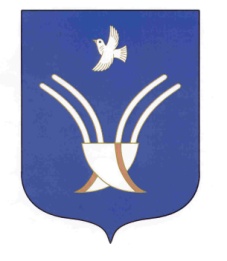 Администрациясельского поселенияСТАРОКАЛМАШЕВСКИЙ СЕЛЬСОВЕТмуниципального района Чекмагушевский район Республики Башкортостан